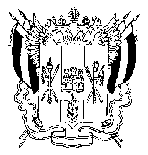  АДМИНИСТРАЦИЯ КРАСНООКТЯБРЬСКОГО  СЕЛЬСКОГО ПОСЕЛЕНИЯ              ВЕСЕЛОВСКОГО РАЙОНА РОСТОВСКОЙ ОБЛАСТИПОСТАНОВЛЕНИЕ«22»  мая 2017 г.                                №  39                              х.Красный ОктябрьОб отмене постановления от 17.03.2016 № 39»Об утверждении Административногорегламента осуществления муниципальногоземельного контроля на территории муниципального образования «Краснооктябрьское сельское поселение»           В соответствии с  Федеральным законом от 06 октября 2003 года №131-ФЗ «Об общих принципах организации местного самоуправления в Российской Федерации», в целях приведения муниципальных правовых актов в соответствие с действующим законодательством,  руководствуясь Уставом МО «Краснооктябрьское сельское поселение», ПОСТАНОВЛЯЮ:            1. Отменить постановление от 17.03.2016 № 39 «Об утверждении административного регламента осуществления муниципального земельного контроля на территории муниципального образования «Краснооктябрьское сельское поселение» со всеми внесенными в него изменениями.            2. Постановление вступает в силу со дня его обнародования.            3. Контроль за исполнением настоящего постановления оставляю за собой.Глава Администрации Краснооктябрьскогосельского поселения                                                                       О.И. Курица